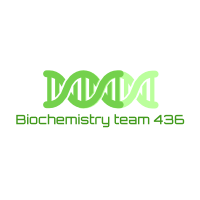 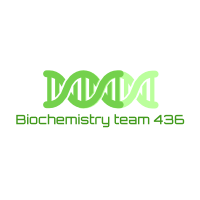 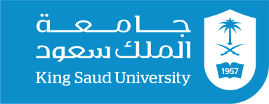 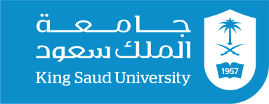 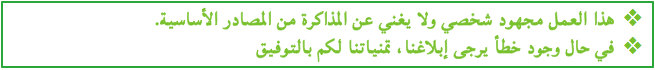 1-Which one of the following enzymes is used to transfer Guanidinoacetate to creatine?A-Amidinotransferase B-Methyltransferase C-Creatine Kinase  2-Which one of the following is the end product of creatine metabolism?A-Creatinine B-Creatine C-Creatine Phosphate 3- All of the following amino acids are required for creatine synthesis except?Glycine B- Alanine C- Arginine D- S-Adenosylmethionine4-Which one of the following is the site of biosynthesis of creatine from Guanidinoacetate?A-Skeletal musclesB-Kidney C-Liver5-Which one of the following is the site of biosynthesis of guanidinoacetate from arginine and glycine?A-Skeletal musclesB-Kidney C-Liver6-In which one of the following organs creatine converts into phosphocreatine?A-Skeletal MusclesB-Kidney C-Liver 7-Which one of the following enzymes converts creatine into phosphocreatine?A-Amidinotransferase B-Methyltransferase C-Creatine Kinase  8-Which one of the following acts as storage form of energy in muscle?A-Creatinine B-Creatine C-Creatine Phosphate 9- The amount of creatine phosphate in the body is proportional to?A-The bone massB-The muscle mass C-Both A & BD-None of them 10-Which one of the following is found in serum as a sensitive indicator of kidney disease? A-Creatinine B-Creatine C-Creatine Phosphate 11-The impairment of kidney function lead to?A- Serum creatine decreasesB-Serum creatine increases 12- A urine sample taken from a 29 years old male with a muscle dystrophy, what is the most likely to aspect from the urine sample?13-Which one of the following enzymes is responsible for generation of energy in contractile muscular tissues?A-Amidinotransferase B-Methyltransferase C-Creatine Kinase  14-Creatine kinase level changes in?15-What is the most abundant protein in the body?16-Name three structures that collagen takes part in?17-The half-lives of collagens?A-Several daysB-A few months C-Several years  D-A few minutes18- Glycine is found in?A-Every third position in polypeptide chain B-Every forth position in polypeptide chain C-Every fifth position in polypeptide chain19-The three polypeptide chain are held together by?A-Disulfied bond B-Peptide bond C- Hydrogen bond 20-which of the following amino acids prevents collagen chains to form alpha-helix?A-glycine B-proline C-methionine 21-What is the enzyme that converts proline to hydroxyproline? And what is the vitamin required for its function? 22-Which one of the following type of collagen is found in basement membrane? A-llB-lXC-IV23-Which one of the following type of collagen is found in intervertebral disc? A-llB-lXC-IV24-Which one of the following type of collagen is restricted to cartilaginous structures? A-llB-lXC-IV25-Name the types of collagen for network-forming collagens? 26-The polypeptide precursors of the collagen molecule are formed in?A-mast cellB-plasma C-fibroblast 27- which one of the following peptidase is tropocollagen cleaved by?A-N and Q procollagen    B-M and Q procollagen C-N and C procollagen     D-M and C procollagen28-what is the enzyme that oxidatively deaminates some of the lysine and hydroxylysine?29-during the biosynthesis of collagen the hydroxylysine is glycosylated with?30-the bond between the interchains at the C-terminal propeptide extension is?A-disulfied bond B-peptide bond C- hydrogen bond 31-Which one of the following is acquired disease NOT genetically inherited disease?A-Ehlers-Danlos syndrome B- Scurvy C- Osteogenesis imperfecta 32-Which one of the following deficiency causes scurvy?A-Calcium B- vitamin Dvitamin C33-Which one of the following disease is characterized by hyper-extensibility of joints and skin?A-Ehlers-Danlos syndrome B- scurvy C- osteogenesis imperfecta  34- Which one of the following disease is characterized by hearing loss?A-Ehlers-Danlos syndrome B- scurvy C- osteogenesis imperfecta 35-what is the most sever type of osteogenesis imperfecta? 36- Which one of the following disease replaces glycine with amino acids having bulky side chain?A-Ehlers-Danlos syndrome B- scurvy osteogenesis imperfectaAnswersAnswersQ1BQ2A Q3BQ4CQ5BQ6AQ7CQ8CQ9BQ10AQ11BQ12decresed level of urinary creatine.Q13CQ14Cardiac and skeletal muscles.Q15collagen.Q16connective tissue, teeth, skin, cartilage, tendon, blood vessels.Q17CQ18AQ19CQ20B Q21hydrolyase, vitamin CQ22CQ23AQ24AQ25type IV and VIIQ26CQ27CQ28lysyl oxidaseQ29glucose and/or galactoseQ30AQ31BQ32CQ33AQ34CQ35glucose and/or galactoseQ36C